9	to consider and approve the Report of the Director of the Radiocommunication Bureau, in accordance with Article 7 of the Convention:9.1	on the activities of the Radiocommunication Sector since WRC-15;9.1 (9.1.8) 	Resolution 958 (WRC-15) – Annex item 3) Studies on the technical and operational aspects of radio networks and systems, as well as spectrum needed, including possible harmonized use of spectrum to support the implementation of narrowband and broadband machine-type communication infrastructures, in order to develop Recommendations, Reports and/or Handbooks, as appropriate, and to take appropriate actions within the ITU Radiocommunication Sector (ITU-R) scope of work.IntroductionWRC-15 decided that urgent studies should be carried out “to support the implementation of narrowband and broadband machine-type communication infrastructures” under WRC-19 agenda item 9.1, issue 9.1.8, and that the Director of the Radiocommunication Bureau reports on these studies under agenda item 9.1 of WRC-19, based on the results of studies, as appropriate. This was decided taking into account the rapid growth expected for MTC and the advantages of wireless technologies instead of cabling, for instance: reduced complexity of installation, no damage to cables, increased machine deployment, mobility and flexibility.There are ITU-R Resolutions such as Resolution ITU-R 54-2 “Studies to achieve harmonization for short-range devices” and Resolution ITU-R 66 “Studies related to wireless systems and applications for the development of the Internet of Things”. Furthermore, Resolution ITU-R 66 recognizes “that IoT is a concept encompassing various platforms, applications, and technologies that are, and will continue to be, implemented under a number of radiocommunication services”. In accordance with Resolution ITU-R 66, the ITU-R developed Report ITU-R SM.2423.Report of the CPM to WRC-19 concluded that the results of ITU-R studies of the current and future spectrum use for narrowband and broadband MTC performed, as expressed in Resolution 958 (WRC-15), concluded that there is no need for any regulatory action in the Radio Regulations with regard to specific spectrum intended for use by those applications. Nonetheless, there are other mechanisms, which could facilitate the harmonized use of spectrum to support the implementation of narrowband and broadband MTC infrastructures, including ITU-R Recommendations or Reports.ProposalsNOC	ACP/24A21A8/1ARTICLESReasons:	Under WRC-19 agenda item 9.1, issue 9.1.8, APT supports no change to the Articles and Appendices of the RR.NOC	ACP/24A21A8/2APPENDICESReasons:	Under WRC-19 agenda item 9.1, issue 9.1.8, APT supports no change to the Articles and Appendices of the RR.RESOLUTION 958 (WRC-15)Urgent studies required in preparation for the
2019 World Radiocommunication ConferenceMOD	ACP/24A21A8/3ANNEX TO RESOLUTION 958 (WRC-)Urgent studies required in preparation for the 
2019 World Radiocommunication Conference1)	Studies concerning Wireless Power Transmission (WPT) for electric vehicles:a)	to assess the impact of WPT for electric vehicles on radiocommunication services;b)	to study suitable harmonized frequency ranges which would minimize the impact on radiocommunication services from WPT for electrical vehicles.These studies should take into account that the International Electrotechnical Commission (IEC), the International Organization for Standardization (ISO) and the Society of Automotive Engineers (SAE) are in the process of approving standards intended for global and regional harmonization of WPT technologies for electric vehicles.2)	Studies to examine:a)	whether there is a need for possible additional measures in order to limit uplink transmissions of terminals to those authorized terminals in accordance with No. 18.1; b)	the possible methods that will assist administrations in managing the unauthorized operation of earth station terminals deployed within its territory, as a tool to guide their national spectrum management programme, in accordance with Resolution ITU-R 64 (RA-15).Reasons:	No longer required post WRC-19. Possible harmonized use of spectrum to support narrowband and broadband machine-type communication applications can be achieved through ITU-R Recommendations/Reports and no further action is needed for the item 3) in Annex 3 to Resolution 958 (WRC-15).______________World Radiocommunication Conference (WRC-19)
Sharm el-Sheikh, Egypt, 28 October – 22 November 2019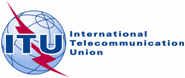 PLENARY MEETINGAddendum 8 to
Document 24(Add.21)-E20 September 2019Original: EnglishAsia-Pacific Telecommunity Common ProposalsAsia-Pacific Telecommunity Common ProposalsProposals for the work of the conferenceProposals for the work of the conferenceAgenda item 9.1(9.1.8)Agenda item 9.1(9.1.8)